Dear Parents/Carers                                                              25th March 2019POP UK Easter ServiceThank you to all our parents who were able to join us last Thursday for our service. This was a really enjoyable and meaningful experience for everyone involved.Please check out this link for further information of the day:
http://bit.ly/GrangeViewPrimary.BIG PEDALStarts today for 2 weeks when we encourage all children to either cycle to school or ride a scooter, thank you.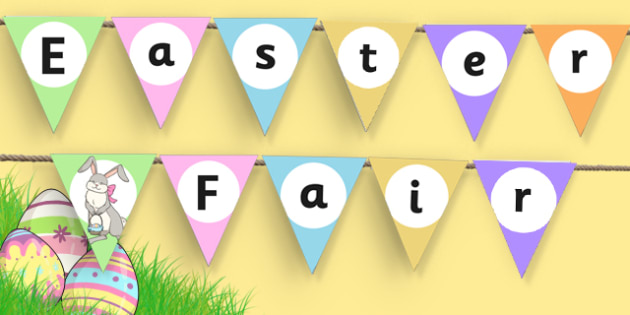 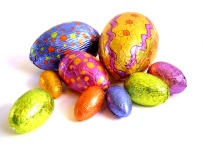 Please join us in the hall at 3pm for our Easter Fair this Thursday. You can collect your children from the usual door beforehand, thank you.Any donations would be gratefully received - home-made cakes/cupcakes, raffle prizes or tombola prizes.  Thanks once again for your continued support. Mother’s DayTo celebrate Mother’s Day on Sunday, the children will be bringing home a little home-made treat for their mother on Friday. Hope you enjoy it! KS2 Ford Castle Trip – 13th MayThis is fast approaching so please check your balance with the office and have payment completed by Friday, 3rd May, thank you. JEWELLERY Please remember that jewellery is not allowed to be worn in school for any physical activity which also includes Little Movers; please remove all items on the day of PE, swimming, etc. thank you.School Uniform/PE KitPlease remember black school shoes or all black trainers ONLY for school and PE kit must be in school at all times, thank you.Breakfast ClubAll places MUST BE BOOKED IN at the school office before turning up for breakfast club please to help with our planning.  We do appreciate emergencies from time to time, but all places must be booked in advance, thank you.HOMEWORK REMINDERPlease can we remind all parents with pupils in Year 1-4 that MATHLETICS is part of your children’s weekly homework which supports their learning from the teachers in school. We appreciate your support in completely this every week please.KS2 Timestable Rockstars – keep up the fantastic work with this we need to keep improving our times tables and fluency FREE SCHOOL MEALS (PUPIL PREMIUM) Some parents/carers whose income is below £16,190 per family are entitled to Free School Meals (OFSTED call this pupil premium). The school currently receives additional funding per pupil in our budget to use to support these pupils across the school. We use it to benefit every child by supporting us to have extra staff for small group work, buy resources to support small group work and interventions. A small proportion of this funding is used to subsidise Breakfast and Afterschool clubs and support half the cost of residential and school visits. The information is fully available on the school website for everyone to read. If you are entitled to apply please ring the Local Authority on 01670 623592.PunctualityPupils are recorded as being late for school if they arrive after the doors have closed and come in through the main school doors. Children who arrive after 9am receive an unauthorised mark.All Doors will be locked once classes are inside and the main entrance will have to be used!IF YOU ARE RUNNING LATE FOR ANY REASON OR YOUR CHILD IS NOT COMING INTO SCHOOL DUE TO SICKNESS OR OTHER CIRCUMSTANCES, PLEASE RING TO LET US KNOW, THANK YOU.All late marks show on children’s attendance registers and we will be routinely contacting parents whose children are regularly late. Our routines start the minute children arrive at school with children getting straight on with their independent work in class. Children arriving late miss out on vital learning time and find it harder to settle into the school day and some pupils get upset when they are constantly late. Please help us by ensuring your child is at school, ready to come in when the bell rings at 8.50am. We’ll keep you posted on how we are doing in our assemblies and newsletters.Attendance All schools in the Coquet Partnership have agreed that if an unauthorised leave of absence is taken during term time and the pupil’s attendance in the 12 month period leading up to the absence is less than 93%, an application to the Local Authority for a penalty notice will be made. Our overall school attendance target is 96%Ofsted AttendanceTo aim to an outstanding school Ofsted say- ’Pupils value their education and rarely miss a day at school. No groups of pupils are disadvantaged by low attendance. The attendance of pupils who have previously had exceptionally high rates of absence is rising quickly towards the national average’.Grange View needs every pupil at school every day to improve our overall attendance please!NO HOLIDAYS will be authorised in term time.We have Education Welfare Officer working with us this year who will be monitoring attendance very closely; especially the late marks so please ensure your child/ren are on the school yard for the bell at 8.50am every morning.Attendance w/e 15/3/19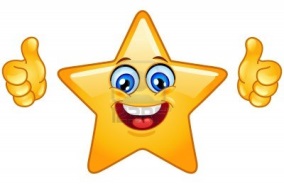 After School ClubsNEW CLUBS will be starting after Easter so please give names in at the office if your child wants a place, thank you. First Club is Football on Tuesday, 23rd AprilMonday – Maths Magic for Yrs 2&3 with Mrs Chapman & Miss DarlowTuesday – FootballWednesday – Multi-skills for Yrs 1,2,3&4Thursday – Little Movers for Rec, Yrs 1&2Friday – Karate (5 weeks = £10)Making a difference at Grange ViewEasy Fund Raisingwww.easyfundraising.org.uk. Please register and keep Shopping online on this website for school funds. Every penny you spend helps school, thank you.Giving things up for lent – please feel free to donate yourself or bring in to school for a whole school donation at the end of lent , thank you 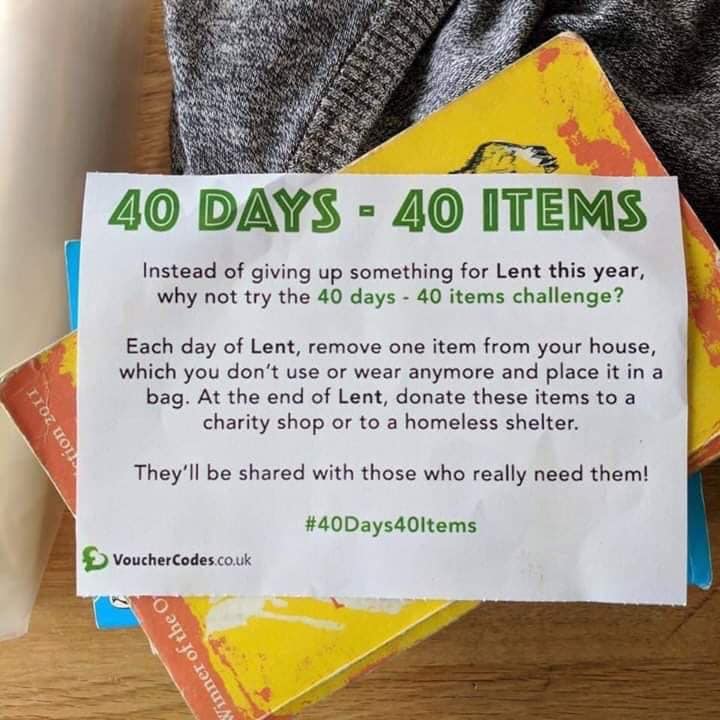 When shopping at the coop - Supporting our local rainbows, brownies and guides with the points you earn – you all did a great job for Grange View last year  Dates for diaries ******NEW DATES ADDED***********Thurs 28th March – EASTER FAIR 3pm ******* (NO CLUBS)Fri 5th April – School closes for the Easter Break 2pmFri 19th April – Good FridaySun 21st April – Easter SundayMon 22nd April – Easter MondayTues 23rd April – Summer Term - school reopens 8am for Breakfast Club, 8.45am Main SchoolMon 6th May – school closed for May Bank HolidayMon 13th May – KS2 trip to Ford CastleFri 24th May – school closes at 3.15pm for half termMon 3rd June – school re-opensKind regards,Mrs L Laskey – Headteacher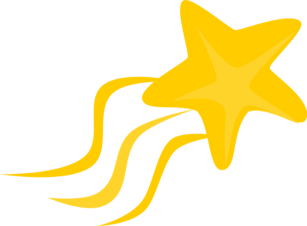 Grange View C.E. First SchoolWe aim to SPARKLE!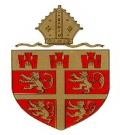 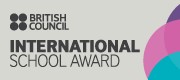 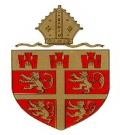 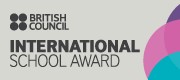 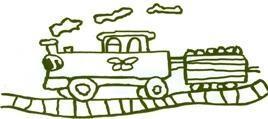 